นวัตกรรม/ผลงานเด่นนวัตกรรมการเรียนรู้เรื่อง “วัยจิ๋วร่วมใจพิชิตไข้เลือดออก”กองทุนหลักประกันสุขภาพตำบลกุงเก่าหลักการและเหตุผลโรคไข้เลือดออกเป็นโรคติดต่อที่เป็นปัญหาสำคัญด้านสาธารณสุขของจังหวัดกาฬสินธุ์และอำเภอท่าคันโท โดยมียุงลายเป็นพาหะสำคัญในการแพร่เชื้อโรคไข้เลือดออก จากสถานการณ์โรคไข้เลือดออกของอำเภอท่าคันโท มีแนวโน้มที่จะเพิ่มขึ้น แสดงให้เห็นว่าโรคไข้เลือดออกเป็นโรคติดต่อที่ต้องเฝ้าระวังป้องกันและควบคุมโรคอย่างต่อเนื่องและจริงจัง โดยจะต้องอาศัยการร่วมมือกันภายในชุมชนของตนเองด้วยวิธีการและกิจกรรมที่หลากหลายเพื่อให้สามารถสกัดกั้นการแพร่ระบาดของโรคไข้เลือดออกในชุมชนได้อย่างยั่งยืน เน้นการควบคุมทางกายภาพ ชีวภาพ การใช้ภูมิปัญญาชาวบ้านและทรัพยากรที่มีอยู่ในชุมชนให้เกิดประโยชน์สูงสุด ดังนั้น  เพื่อเป็นการเฝ้าระวังและป้องกันโรคไข้เลือดออก กองทุนหลักประกันสุขภาพตำบลกุงเก่าจึงได้จัดทำนวัตกรรมการเรียนรู้ เรื่องนี้ขึ้น เพื่อเป็นการปลูกฝังและให้เด็กในกลุ่มเป้าหมายได้มีความรู้ความเข้าใจ เกิดความตระหนักและเห็นความสำคัญในการป้องกันและควบคุมโรคไข้เลือดออกได้อย่างยั่งยืน โดยปฏิบัติงานร่วมกับ อสม  	เป้าหมาย เด็กอายุ 10 - 14 ปี ในพื้นที่ หมู่บ้านละ 5 – 10 คน หรือมากกว่า ( สาเหตุที่เลือกเด็กกลุ่มนี้ เพราะเป็นช่วงวัยอยากรู้อยากเห็น ชอบทำกิจกรรมต่างๆ และภาระงานด้านการเรียนยังมีไม่มาก จึงมีเวลาสามารถร่วมทากิจกรรมได้ )วัตถุประสงค์1. เพื่อเผยแพร่ความรู้ความเข้าใจเกี่ยวกับโรคไข้เลือดออกแก่เด็กกลุ่มเป้าหมาย2. เพื่อให้เด็กกลุ่มเป้าหมายสามารถดูแลและควบคุมลูกน้ำยุงลายในหมู่บ้าน วัด และโรงเรียนของตนเอง โดยให้เด็กได้มีส่วนร่วมในการทำกิจกรรมกับ อสม. ทำให้เด็กเกิดความภาคภูมิใจในตนเองที่มีส่วนช่วยกันดูแลหมู่บ้านและคนในชุมชน3. เพื่อลดปัญหาการแพร่ระบาดของโรคไข้เลือดออก เพราะโรคนี้สามารถป้องกันและควบคุมได้ถ้ามีความร่วมมือร่วมใจกันในชุมชนระยะเวลาดำเนินการครั้งที่ ๑  มีนาคม  ๒๕๖๑ครั้งที่ ๒  มิถุนายน  ๒๕๖๑ครั้งที่ ๓  สิงหาคม  ๒๕๖๑การดำเนินกิจกรรม1. ประชุมปรึกษาหารือร่วมกันกับ อสม. และภาคีเครือข่าย เพื่อวางแผนการจัดกิจกรรมต่างๆ2. ให้ อสม.ในหมู่บ้านคัดเลือกเด็กกลุ่มเป้าหมายที่มีอายุ 10 – 14 ปี และส่งรายชื่อให้กับกองทุนหลักประกันสุขภาพตำบลกุงเก่า3. เจ้าหน้าที่รพ.สต.จัดอบรมให้ความรู้แก่เด็กกลุ่มเป้าหมาย ณ ห้องประชุมกองทุนหลักประกันสุขภาพตำบลกุงเก่า ในหัวข้อเรื่อง ความรู้เรื่องโรคไข้เลือดออก การควบคุมและป้องกันโรคไข้เลือดออก วิธีการกำจัดแหล่งเพาะพันธ์ลูกน้ำยุงลาย การปรับปรุงสิ่งแวดล้อมเพื่อการกาจัดลูกน้ำยุงลาย และวิธีการลงข้อมูลแบบสำรวจลูกน้ำยุงลาย4. ประเมินความรู้เด็กกลุ่มเป้าหมาย ก่อนและหลังได้รับการอบรม5. ให้เด็กกลุ่มเป้าหมายได้ลงมือปฏิบัติจริงโดยสำรวจลูกน้ำยุงลายร่วมกับทีม อสม.ทุกวันเสาร์ และลงข้อมูลในแบบสำรวจฯ แล้วรวบรวมส่งให้กองทุนหลักประกันสุขภาพตำบลกุงเก่า ทุกวันจันทร์ (มีทีม อสม. แต่ละหมู่บ้านเป็นพี่เลี้ยงดูแลอย่างใกล้ชิด)ผลที่คาดว่าจะได้รับ1. เด็กกลุ่มเป้าหมายมีความรู้ความเข้าใจเกี่ยวกับโรคไข้เลือดออกร้อยละ 80 (จากการทำแบบทดสอบ)2. เด็กกลุ่มเป้าหมายดูแลและควบคุมลูกน้ำยุงลายในหมู่บ้านของตนเองได้ร้อยละ 80 และควบคุมลูกน้ำยุงลายในโรงเรียนได้ร้อยละ 1003. ลดปัญหาการแพร่ระบาดของโรคไข้เลือดออกได้ร้อยละ 100ภาพกิจกรรม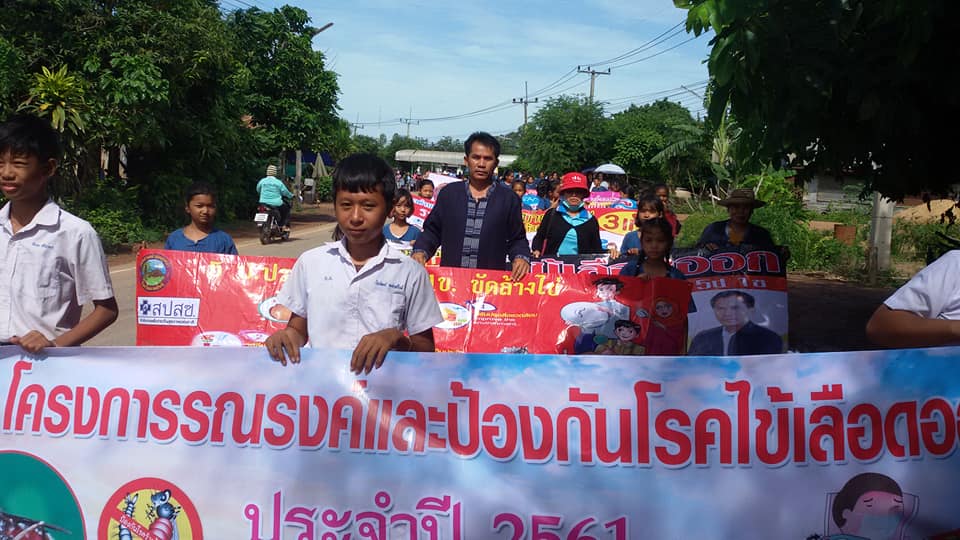 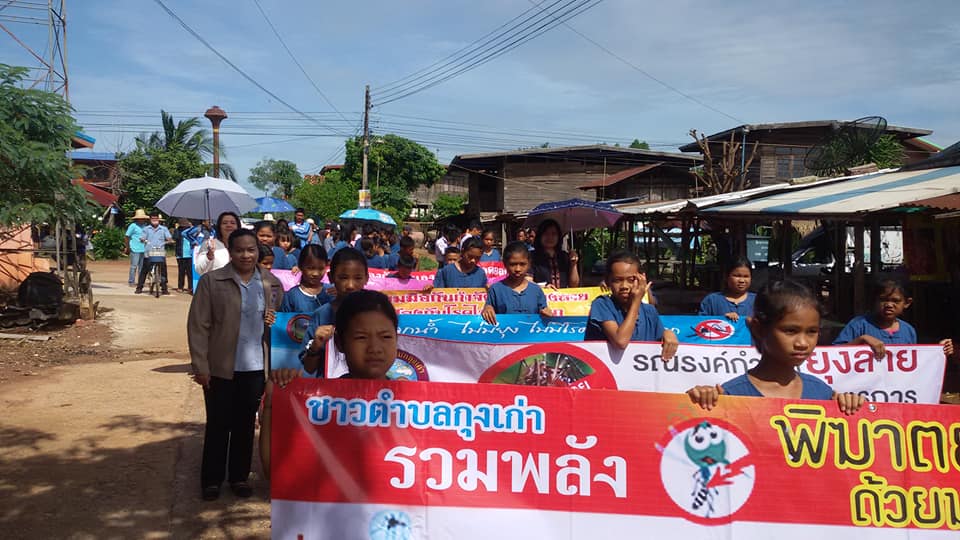 